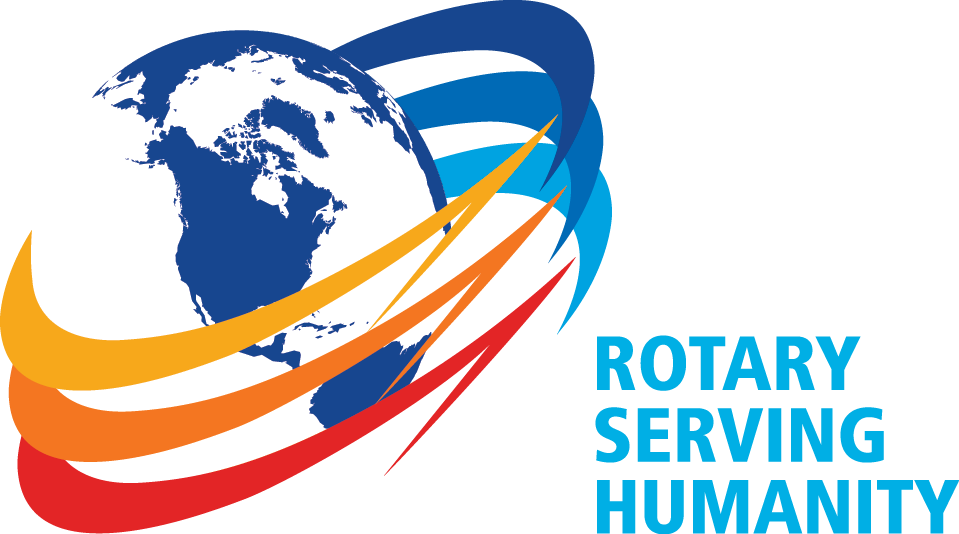 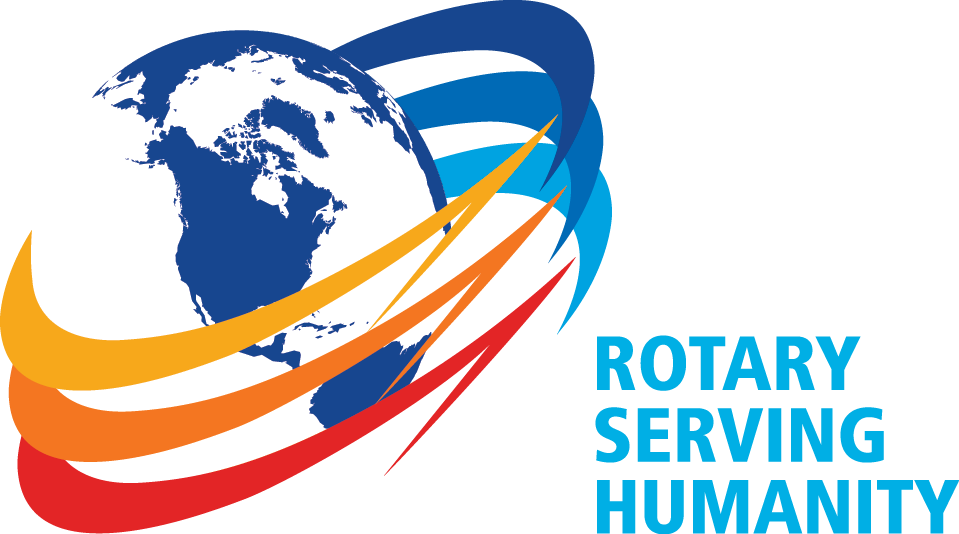 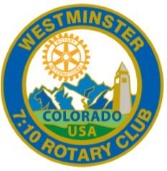  … on Wednesday, you missed a very informative presentation by President Barbara opened the meeting at 7:10 a.m.  our Family of Rotary Rotarian, is currently on a Leave of Absence. However, Kinoti ably led us in the Pledge.  presented a very meaningful and thankful invocation. President Barbara, being on top of things, then jumped right in and introduced our very efficient Secretary, Ryan Holocher, who introduced our guest speaker, Russ Kyncl.        President’s Announcements: Barbara gave us a Kevin update. He is in a rehab center and in good spirits. He really wants to go home and wants visitors. Barbara told us about CASA, which was included in the EarlyWord newsletter this morning. The recent breakfast / lunch generated $3,405.00. Thanks to all who attended and contributed.Barbara informed us about the Academy Interact Club who is sponsoring a food drive for Halloween on Oct. 31st. Barbara told us about the Thanksgiving baskets which will be assembled in a couple of weeks. Please bring $20.00 to donate to that effort.Other Announcements:Mark Harris asked us to sign get well cards that are on the tables. These cards are for Kevin to let our club show we want him to get well soon.John asked Tom to join him and presented him with a Paul Harris Fellowship pin, +5.John also talked about our Dictionary project, soon to be started. If you would like to help, please call John and volunteer. More information will be distributed soon.Martin continued his talk about The Rotary Foundation. If you don’t need your money any more you can donate your shillings through the Share Fund. A bequest can be make anytime. Kinoti told us about a documentary to be shown tomorrow at 6:00 p.m.. Call Kinoti if you want to go.  Ed thanked the Club Foundation for letting him sit in on the meeting the other day.Brian told us about the gift to Bessie’s Hope who help Seniors. They are having a Bowl O’rama. We can sign up for this. Form a team and help on Sat. Nov. 5. Also, there were 14 who went to Mad Cap theatre and had a great time., our Sgt. at Arms this week, made some sizable extractions from the very energetic Rotarians who actually attended the meeting. Don’t forget, you can makeup missed meetings at any of the Rotary Clubs in our area.  Get the app, Rotary Club Locator, for your smart phone. You will find clubs you can attend located all over the world. was extolled by President Barbara who thanked him for being an important member of the 7:10 Rotary Club and who has shown us the Service Above Self motto. His prolific profile as the Family of Rotary Rotarian can be found on the front page of the Bemis award winning, Frameable, Ineluctable, EarlyWord newsletter which was profusely available on all of the tables in its elegant 11x17" format. It can also be found on the 7:10 web site at: www.westminster710rotary.org/newsletter.cfm.President Barbara presented our next Rotary member who answered the question, Why I’m A Rotarian.  gave a moving talk about what Rotary means to her.                                                                                  Joe T. had a Thought for the Day. We closed the meeting right on time with a rousing rendition of The Four Way Test. Yours in Rotary Service, Loren